Publicado en   el 30/07/2014 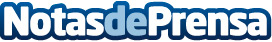 El CEU firma un convenio con ASEBIO para organizar un máster en gestión de empresas biotecnológicasDatos de contacto:Nota de prensa publicada en: https://www.notasdeprensa.es/el-ceu-firma-un-convenio-con-asebio-para Categorias: Universidades Biología http://www.notasdeprensa.es